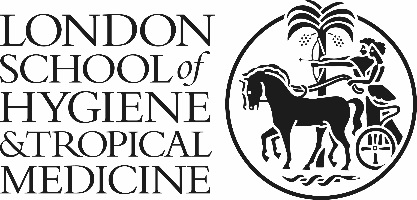 Periodic Review Meeting Minute and ReportPeriodic Review insert Programme Title(s)Time and date of meeting:Place of meeting:The Review PanelChair: name and LSHTM job title Internal Reviewer: name and LSHTM job titleInternal Reviewer: name and LSHTM job titleExternal Reviewer: name and job title and home institutionStudent Reviewer: name and programme title  Quality & Academic Standards (and report writer): name, Quality & Academic Standards Officer, LSHTMThe Programme TeamProgramme Director: nameDeputy Programme Director (where applicable): name Course content Co-ordinator (where applicable): nameExam Board Chair: nameTaught Programme Director: nameOUTCOMES The Review Panel conducting the Periodic Review of the insert title advised the following outcomes: The insert title is/not recommended for reapproval for a period of five academic years subject to the following Conditions and Recommendations: Conditions The Programme Team is required to, insert condition by insert deadlineThe Programme Team is required to, insert condition by insert deadlineThe Programme Team is required to, insert condition by insert deadline(continue as appropriate) Recommendations The Programme Team is required to, insert recommendation by insert deadlineThe Programme Team is required to, insert recommendation by insert deadlineThe Programme Team is required to, insert recommendation by insert deadline (continue as appropriate) The Review Panel commended the following features of good practice:  	•	Feature 1 	•	Feature 2 	•	Feature 3(continue as appropriate) REPORT Summary of Meeting with The Programme Team (a summary of key discussion points plus attendees/absentees) Summary of Meeting with The Programme And Module Team (a summary of key discussion points plus attendees/absentees) Summary of Meeting with Current Students And Alumni  (a summary of key discussion points plus attendees/absentees) Summary of Feedback to The Programme Team (a summary of key discussion points plus attendees/absentees – link to conditions and recommendation outlined in the Outcomes section on page 2.) 